Publicado en San Sebastián de los Reyes el 13/03/2024 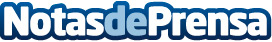 Cerro del Baile: transformación sostenible en San Sebastián de los ReyesEl 60% de las 3.664 viviendas que albergará el proyecto serán públicas y protegidas. En pisossansebastiandelosreyes.es se podrán encontrar viviendas protegidasDatos de contacto:Departamento de comunicacióncomunicación910329509Nota de prensa publicada en: https://www.notasdeprensa.es/cerro-del-baile-transformacion-sostenible-en Categorias: Inmobiliaria Finanzas Madrid Sostenibilidad Urbanismo http://www.notasdeprensa.es